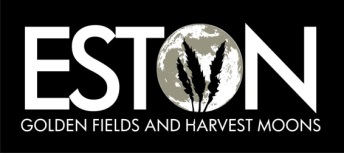 Town of Eston 2018 Strategic PrioritiesAs of December 2018Overarching PrinciplesDecisions and projects will be approached with the following themes in mind:Overarching Areas of FocusKey projects and activities in 2018 will be based on the following four areas of focus or ‘pillars’:PlanningCreate long term, community-wide paving and sewer line maintenance and repair plans. Lead: Michelle COMPLETEInitiate the creation of an asset management system. Lead: MichelleCreate a long term fire capital plan and related funding strategy. Lead: JodyDetermine and implement the direction of commercial curbside recycle and waste pickup for the community. Lead: Michelle COMPLETEInitiate planning processes for recreation capital initiatives such as arena floor levelling, dressing rooms and the paddling pool. Simultaneously, review the sustainability and funding strategy for recreation capital reserves. Lead: ChrisDevelop a long term business plan and funding strategy for the operation of the Eston & District Landfill. Lead: MichelleInitiate regional economic development networking activities and asset and resource mapping. Lead: Jody COMPLETECapital and InfrastructureUndertake a street paving and improvement program, focusing on 2nd Ave W and Guthrie Place. Lead: Michelle COMPLETEImplement an intensive Water & Sewer capital plan to ensure the sustainability of the utility. Lead: Mike
Employ a funding strategy accordingly through applications for grants, use of reserves, financing and adjustment of rates. Lead: Michelle COMPLETEImplement the next phase of landfill capital purchases and infrastructure development to ensure operational needs and efficiencies are achieved. Lead: MikeUndertake repairs and improvements to the ball diamonds, pool and bowling alley. Lead: Mike COMPLETEBegin the installation of backup power in the AGT Community Centre for emergency response purposes. 
Lead: JodyExplore office data storage options and implement a data migration plan. Lead: MichelleImplement the accounting system tax module. Lead: Erin COMPLETEServing the Community, Programming and EventsRecruit, hire and train a new permanent Head Librarian. Ensure that good knowledge transfer and cross-training occurs. Lead: Michelle COMPLETEImplement further billing and accounting related administrative efficiencies and service offerings. Lead: Erin COMPLETEContinue training and hiring initiatives for the ongoing develop of an efficient and effective staff complement. Lead: Michelle COMPLETEExplore the delivery a community-wide fall event. Lead: Jody COMPLETEDeliver business-focused events and speaker opportunities with a focus on engaging ag-businesses. Lead: Jody COMPLETEDeliver emergency measures community awareness activities and events. Lead: Jody COMPLETEContinue to refine current and explore new recreation programming, including initiatives resulting from the Saskatchewan in motion project. Lead: Chris COMPLETEGovernance and PolicyReview joint operating and governance opportunities and current practices with the RM of Snipe Lake. Implement any agreed to changes accordingly and ensure changes are well-communicated. Lead: MichelleInitiate a review and update of council operating processes. Lead: MichelleReview and update fire bylaws, agreements and policies. Lead: Jody COMPLETESelect key bylaws and policies for review and revision, taking into consideration those related to the Kindersley Bylaw Court and the legalization of marijuana. Lead: MichelleNote that operations for the Health Care and Cemetery departments are overseen by the RM of Snipe Lake No. 259. For information on priorities for those departments, please contact the RM directlyContinuous ImprovementCustomer ServicePlanningCommunicationActivities will be approached with a goal of achieving excellence and being better at what we do and how we do it every day.We will approach changes with improvement to and enhancement of the end user experience in mind.We will undergo sound planning processes that will assist in preparing us for the future and maintaining a sustainable community.We will strive to enhance communication and connectedness internally, externally and with key partners and stakeholders.Planning Capital and InfrastructureServing the Community, Programming and EventsGovernance and Policy